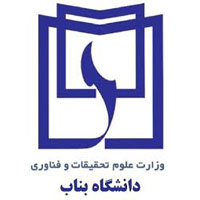 موسسه : دانشگاه بناب آقای ................................ دارای مدرک تحصیلی کارشناسی ارشد متقاضی عضویت : …………………………………………..    نام و نام خانوادگی نماینده هیات اجرایی جذب : ..........................     امضاء    امضاء مسئول کارگروه بررسی توانائی علمی : ....................................رديفشاخصحداكثر امتيازمستندات همراهامتياز1توانايي تدريس، تهيه طرح درس202سوابق تدريس53چاپ مقالات در مجلات علمي، پژوهشي،علمي،ترويجي و ساير مجلات داراي مجوز از كمسيون نشريات علوم پزشكي كشور154ارائه مقالات در كنگره هاي ملي و بين المللي55تأليف و ترجمه كتاب در زمينه تخصصي فرد156مجري و يا همكاري در پروژه هاي پژوهشي107عضويت در هيأت تحريريه و يا داوري در مجله معتبر علمي و يا هيأت علمي كنگره58عضويت در بنياد ملي نخبگان و دفاتر استعداد هاي درخشان109اخذ جايزه از جشنواره يا المپياد معتبر علمي افتخارات علمي مانند دانشجوي نمونه كشوري، جشنواره‌هاي ملي، رتبه‌هاي اول تا سوم آزمون ورودي در رشته و فارغ التحصيل رتبه اول دوره كارشناسي ارشد و دكتري و و رتبه اول، دوم و سوم امتحان تخصصي و فوق تخصصي1510توانايي استفاده از توانمنديهاي نوين الكترونيك و بانك هاي اطلاعاتي511تسلط به زبان رايج در مجامع علمي (عربي- انگليسي- فرانسوي- آلماني و ...)1012معدل نمرات كارشناسي، كارشناسي ارشد و دكتري و نمره پايان نامه كارشناسي ارشد و دكتري513كيفيت دانشگاه محل تحصيل در آخرين مقطع تحصيلي514كيفيت دانشگاه محل تحصيل در مقاطع تحصيلي قبلي515فعاليتهاي فناوري1216راه اندازي فعاليتهاي آموزشي517*سابقه خدمت تخصصي به عنوان عضو هيات علمي418گواهي علمي اضافه بر مدرك و شركت در كارگاه هاي تخصصي1019طراحي بسته هاي آموزشي220مهارت فني/باليني ويژه در رشته تخصصي20جمع 